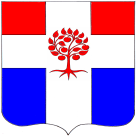 СОВЕТ ДЕПУТАТОВМУНИЦИПАЛЬНОГО ОБРАЗОВАНИЯПЛОДОВСКОЕ СЕЛЬСКОЕ ПОСЕЛЕНИЕмуниципального образования Приозерский муниципальный районЛенинградской областиР Е Ш Е Н И Еот 28 января 2022 года                                  №  122Об утверждении Отчета о выполнении прогнозного  плана (программы) приватизации муниципального имущества муниципального образования Плодовское сельское поселение за 2021 год	В соответствии с Федеральным  законом от 21.12.2001 года № 178-ФЗ
«О приватизации государственного и муниципального имущества», Федеральным  законом 
от 06.10.2003 года № 131-ФЗ «Об общих принципах организации местного самоуправления в Российской Федерации», решения Совета депутатов муниципального образования Плодовское сельское поселение от 01.12.2017 года  № 147 «Об утверждении Порядка планирования приватизации муниципального имущества муниципального образования Плодовское сельское поселение», руководствуясь Уставом, Совет депутатов муниципального образования Плодовское сельское поселение РЕШИЛ:         1. Утвердить Отчет о выполнении прогнозного  плана (программы) приватизации муниципального имущества муниципального образования Плодовское сельское поселение за 2021 год, согласно приложению.2. Опубликовать настоящее решение в СМИ и на официальном сайте муниципального образования Плодовское сельское поселение.3. Настоящее решение вступает в силу с момента его официального опубликования.4. Контроль за исполнением настоящего решения оставляю за собой.Глава муниципального образования                                                                       А. Н. ЕфремовИсполн.: Щур А.А. – тел.: 8(813)7996309Разослано: дело-2.УТВЕРЖДЕНРешением Совета депутатов МО Плодовское сельское поселение от 28.01.2022г. года № 122 (приложение)ОТЧЕТ о выполнении прогнозного  плана (программы) приватизации муниципального имущества муниципального образования Плодовское сельское поселениеза 2021 год